Joys & Concerns						                                                      Pastoral Prayer and the Lord’s Prayer  *Hymn of Preparation		“Up from the Grave He Arose”         		       UMH#322Scripture Reading			             Luke 24:1-12		     	                       LiturgistSermon      				   Love and Life for All		         Pastor Jeremiah*Closing Hymn 				“He Lives”		           		       UMH#310      *Benediction & Blessing	* Parting Hymn                             “God Be with You till We Meet Again” (vs. 1)              UMH#672
*As the Light of Christ is Carried Out                                                                                           Acolyte*Go in Peace & Love to Serve God and Neighbor  ___________________________________________________________________________________         
                        CHURCH CALENDAR – April 2022  
                                              Vicke’s Hours:  M-W-Th   8-NoonSunday, April 17               EASTER SUNDAY Worship 9:00 a.m. with Coffee Hour & 
 				                   Welcome New Members following 
    				Oak Crest Worship Service 3:30 p.m.Wednesday, April 20		Prayer & Fellowship 6:30 p.m.  In-person or Zoom
  				Choir Practice  7:00 p.m.
Thursday, April 21		Today’s Sisters  9:00 a.m.
Sunday, April 24		1st Sunday after Easter with Coffee Hour following
			            SPECIAL CHARGE CONFERENCE after Worship in Sanctuary
Greeters for this Sunday, April 17:		Denise ShowalterGreeter for NEXT Sunday, April 24:     	Sue Vaughn
Coffee Hour for TODAY, April 17:		Kitty Jouris
Coffee Hour NEXT Sunday, April 24:          Hope Willrett & Gene Hickey 

    IMPORTANT NOTICE:    SPECIAL CHARGE CONFERENCE ON SUNDAY, APRIL 24TH       
                          RIGHT AFTER WORSHIP IN THE SANCTUARY -  So we can elect alternates for the Annual      
                                                    Conference. Our Primary Lay Delegate cannot attend this year.  Malta United Methodist Church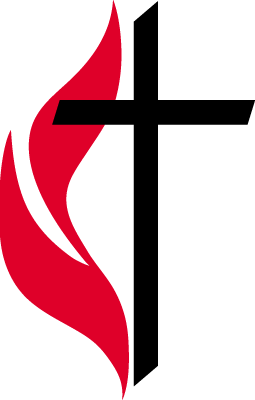           
      Sunday, April 17, 2022  
  
            
     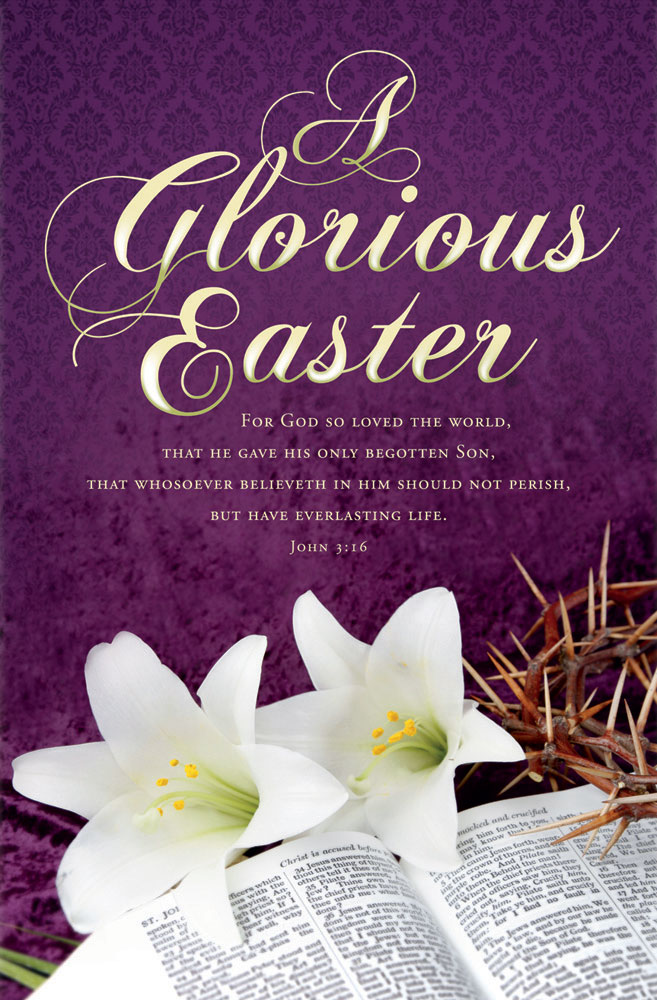  Rev. Jeremiah Thompson, Pastor 
    and Our Church Family Welcomes You!
 EASTER SUNDAY – April 17, 2022Welcome to Malta United Methodist Church.   God, as revealed to us in Jesus Christ, welcomes all.  All God’s people in all life’s situations are welcome here.  This is a special invitation for you to make this church your church home and family. If you are interested in learning more about our church, please contact Pastor Jeremiah by calling or texting him at 815-592-3764. 
God Bless You.If you have an offering, please place it in the wooden church box 
on the table in the narthex. Thank you.LITURGY OF WORSHIP for EASTERPrelude						    	   Nancy PloteWelcome & Announcements			    	                  Rev. Jeremiah Thompson, PastorPrelude Music
Lighting of the Altar Candles            				                          Owen Fucilla, AcolyteCALL TO WORSHIP							          Jacque Fucilla, Liturgist	Liturgist:	This is a new day! A day of marvels and miracles! 
A day to rejoice in what God has done! Yesterday was filled 
with too many worries and too little faith.People:	 On this Easter morning, we hear the old folks saying, 
“Mary don’t you weep!”Liturgist: 	This is a new day! A day of marvels and miracles! A day to rejoice in what 
 			God has done! Yesterday was filled with too much criticism and too little 
 			affirmation.People: 	 Today, Martha, don’t you moan!Liturgist: 	This is a new day! A day of marvels and miracles! A day to rejoice 
 		in what God has done! Yesterday was filled with too many 
  		questions and too few answers.People: 	This is Easter morning:  dry your tears and shout for joy! 
 			 Jesus is not dead.  “HE IS ALIVE!”   God has conquered death 
  			and  Jesus has canceled sin.  This INDEED, is a new day!  
                                        Leap for joy!!!!!      (Applause)            Sherrie Dobbs Johnson
*Opening Hymn 		      “Christ the Lord Is Risen Today”			       UMH#302Welcome New Members & Baptism	                                                                                   UMH#33-39                                                                         
                                                   “Nicole Rempfer   &  Denise Showalter”	                 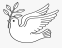 Baptism Hymn                                            “God Claims You”	                                   TFWS#2249Children’s TimePRAYER OF CONFESSION	                                                                                                LiturgistLiturgist: 	Holy, Holy, Holy God, as we draw near to the mouth of the tomb and find  
  			the stone rolled away.  As we bend with racing hearts to look inside, we 
 			are struck dumb.  All our words are as prattle before the awe and majesty 
 			of your power. In silence, we bow before you.  For we have fallen short of 
 			the glory for which you created us.Silent Prayers of Confession

 	People: 	Lord, have mercy upon us, and make us worthy to be called your own.Words of Assurance & Pardon  						         Pastor Jeremiah
People: 	In the empty tomb, God declares that nothing can separate us from the 
 			love of God; nothing we have done, or left undone; no one whom we 
 			have been or failed to be. Nothing can separate us from the love of God 
 			in Christ Jesus our Lord.  Friends, believe the good news: in Jesus Christ, 
 			we are forgiven.   Alleluia!   Alleluia!   Amen.            Karen Pidcock-LesterChoral Anthem                                           “King Jesus Is Arisen”                                    Chancel ChoirHELP   MIDWEST MISSION DISTRIBUTION CENTER  
                                   with their “TOP NEEDS”.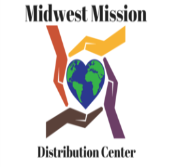 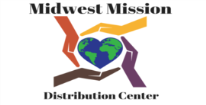               “PERSONAL DIGNITY KITS”
NEEDED:  Toothpaste – 2.5 oz. or larger, Wash Clothes (Bath), Hand Towels (Bath)    “HOMECARE KITS”
NEEDED:  Liquid Laundry Detergent – 32-64 oz., Dish Soap – 16-34 oz., 
                  Liquid Houseshold Cleaner – 16-40 oz. (No Spray).
 
	   “MEDICAL EQUIPMENT & SUPPLIES”
NEEDED:   Folding walkers, crutches, canes, wheelchairs, shower chairs, and othopedic supplies.    “LAYETTE KITS”
NEEDED:  Onesies, Donations of $2 for Diaper Cream, Cloth Diapers (sewing instructions are on the website), Receiving Blankets – 28” by 28” or 32” by 32” (store bought or handmade).  “STUDENT KITS”
NEEDED:  Box of 12 Colored Pencils and Rulers. “SEWING MACHINES”
NEEDED:  Electric and TreadlePlease place your items in box in the narthex marked Midwest Missions. Their Goal is 6,000 Pounds!If you want to assemble full kits, the information is located on the website: www.midwestmission.org under “Kits, Projects, and Patterns.”
_________________________________________________________________________“CAPITAL IMPROVEMENT FUND”   -   If you wish to contribute to either, please mark your checks accordingly and  send your donations to Nancy Plote, 411 S. Malta Rd, Malta, IL  60150
_________________________________________________________________________________________HELP   MIDWEST MISSION DISTRIBUTION CENTER  
                                   with their “TOP NEEDS”.             “PERSONAL DIGNITY KITS”
NEEDED:  Toothpaste – 2.5 oz. or larger, Wash Clothes (Bath), Hand Towels (Bath)    “HOMECARE KITS”
NEEDED:  Liquid Laundry Detergent – 32-64 oz., Dish Soap – 16-34 oz., 
                  Liquid Houseshold Cleaner – 16-40 oz. (No Spray).
 
	   “MEDICAL EQUIPMENT & SUPPLIES”
NEEDED:   Folding walkers, crutches, canes, wheelchairs, shower chairs, and othopedic supplies.    “LAYETTE KITS”
NEEDED:  Onesies, Donations of $2 for Diaper Cream, Cloth Diapers (sewing instructions are on the website), Receiving Blankets – 28” by 28” or 32” by 32” (store bought or handmade).  “STUDENT KITS”
NEEDED:  Box of 12 Colored Pencils and Rulers. “SEWING MACHINES”
NEEDED:  Electric and TreadlePlease place your items in box in the narthex marked Midwest Missions. Their Goal is 6,000 Pounds!If you want to assemble full kits, the information is located on the website: www.midwestmission.org under “Kits, Projects, and Patterns.”
__________________________________________________________________________“CAPITAL IMPROVEMENT FUND”   -   If you wish to contribute to either, please mark your checks accordingly and  send your donations to Nancy Plote, 411 S. Malta Rd, Malta, IL  60150
_________________________________________________________________________________________Please use this email address: maltaumc@outlook.com when sending an email to the church.
                                                                Thank you._____________________________________________________________________                             SALVATION ARMY FOOD PANTRY 
You are welcome to bring Non-Perishable food anytime throughout the year for the Salvation Army Food Pantry.  Place it in the box in the narthex marked  “FOOD PANTRY”.        The Salvation Army appreciates all you give.
____________________________________________________________________________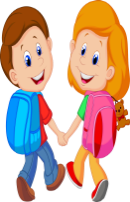 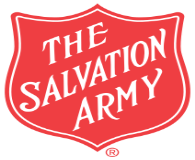         HELPING OUR KIDS at Malta Elementary School: 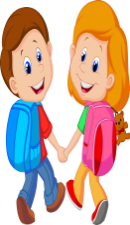 The school supplies needed are: boxes of crayons with 24 colors, glue sticks, boxes of #2 pencils, boxes of Kleenex, 3 ring binders, plastic school folders, black dry erase markers, scissors (for younger and older children), and boxes of regular colored markers (I believe they come in boxes of 8 colors).  ___________________________________________________________________________
On the table in the Narthex are copies of the School Supply list for Malta Elementary School kids, copies of the Midwest Mission “Top Needs” Supply list, March / April Upper Rooms,
and April Newsletter.
_____________________________________________________________________________
CHECK OUT the Rainbow Covenant Book “MISSION LINKS” – Living the Beatitudes 
at umcnic.org/missionlinks   It is a digital magazine: Call to Action & Connection.             
                                                                                       Formerly  “Rainbow Covenant”.__________________________________________________________________________________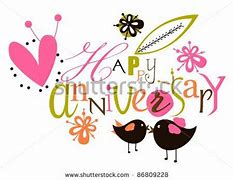                                      April 7  Tom & Nancy Plote (43 Years)
                                    April 8  Brian & Jacque Fucilla (17 Years)Please use this email address: maltaumc@outlook.com when sending an email to the church.  
                                                                 Thank you.
_____________________________________________________________________________________                             SALVATION ARMY FOOD PANTRY
You are welcome to bring Non-Perishable food anytime throughout the year for the Salvation Army Food Pantry.  Place it in the box in the narthex marked  “FOOD PANTRY”.       The Salvation Army appreciates all you give.
_________________________________________________________________
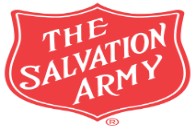             HELPING OUR KIDS at Malta Elementary School: The school supplies needed are: boxes of crayons with 24 colors, glue sticks, boxes of #2 pencils, boxes of Kleenex, 3 ring binders, plastic school folders, black dry erase markers, scissors (for younger and older children), and boxes of regular colored markers (I believe they come in boxes of 8 colors).  ____________________________________________________________________
On the table in the Narthex are copies of the School Supply list for Malta Elementary School kids, copies of the Midwest Mission “Top Needs” Supply list, March/April Upper Rooms, and  April Newsletter.  
__________________________________________________________________________________________
CHECK OUT the Rainbow Covenant Book “MISSION LINKS” – Living the Beatitudes 
at umcnic.org/missionlinks   It is a digital magazine: Call to Action & Connection.             
                                                                                      Formerly  “Rainbow Covenant”. 
______________________________________________________________________________                                                April 7  Tom & Nancy Plote (43 Years)
                                                April 8  Brian & Jacque Fucilla (17 Years)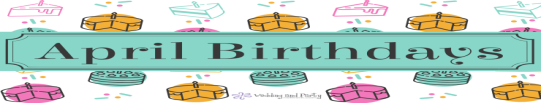 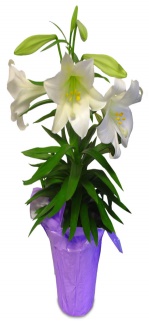     PLEASE REMEMBER TO TAKE YOUR 
EASTER LILY HOME AFTER CHURCH TODAY!  .             PLEASE REMEMBER TO TAKE YOUR 
EASTER LILY HOME AFTER CHURCH TODAY!    APRIL Birthdays2Jaycee Mattis6Nevaeh Slayton9Ed Cheek12Harry Berg14Paul Augustine18Gabbie Engstrom,                  
Danielle Rempfer20Chloe Rempfer22Peyton Madsen25Kitty Jouris27Jennie Madsen30Carson Vidor  APRIL Birthdays2Jaycee Mattis6Nevaeh Slayton9Ed Cheek12Harry Berg14Paul Augustine18Gabbie Engstrom,                  
Danielle Rempfer20Chloe Rempfer22Peyton Madsen25Kitty Jouris27Jennie Madsen30Carson Vidor